Supplementary material: Methodology to calculate the porosity and the horizontal and vertical hydraulic conductivityIn this supplementary material, the methodology to obtain the porosity, horizontal and vertical hydraulic conductivity for the different formations, which are not available in the database REGIS is described.The following information, provided by TNO, is available for the relevant lithologies:Composition of the formation , see Table S1;The porosity of the formation as function of depth, see Table S2;Permeability of the formation [LogmD] as function of the porosity, see Table S3.Based on these parameters, the porosity and the horizontal and vertical hydraulic conductivity are calculated by the following procedure, described in the steps below. As example to demonstrate this procedure, the Boom Clay is taken:The composition is defined by using the lookup Table S1, which shows the lithology of the geological layers. For the Boom clay it results in 25% siltstone and 75% shale.Table S1 Composition of the geological layers, provided by TNOSubsequently the average depth is calculated for each grid cell by calculating the mean of the bottom and top of the geological layer.The porosities for each grid cell can now be found in Table S2, thereby using the combination of the average depth and the compositions of the formation.Table S2 Porosity as function of depth and lithology, delivered by TNOThe porosity is calculated by multiplying the percentage of each composition times the porosity of this composition at the average depth (calculated in step 2). For the Boom Clay it means for each grid cell: Porosity = 0.25*(Porosity siltstone at calculated average depth) + 0.75*(Porosity shale at calculated average depth).As the porosity is known, the porosity-permeability relation in Table S3 is used. An interpolation is performed, to get the horizontal and vertical permeabilities at a given porosity. Table S3 Permeability of typical sandstone, siltstone, shale and marl as function of porositySubsequently the hydraulic conductivity is calculated using the following formula: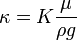 Where: =the permeability [m2],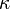 = the hydraulic conductivity [m/s],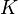  = the dynamic viscosity of the fluid [kg/(m·s)], which depends on the depth, according to table S4,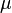  = the density of the fluid, kg/m3, assumed constant at 1000 kg/m3,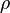  = the acceleration due to gravity and is 9.81 m/s2.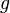 Table S4 Depth-viscosity relation of waterThe outcome of this procedure is for each formation a spatially distributed porosity and vertical and horizontal hydraulic conductivity. As example the hydraulic conductivity for the Boom Clay is presented in Figure 4.LithologySandstone (%)Siltstone (%)Shale (%)Marl (%)North Sea Group500500Lower North Sea Group500500Dongen Formation2505025Middle North Sea Group500500Rupel Formation250750Boom Clay025750Steensel member250750Vessem member3333340Tongeren Formation500500Veldhoven Formation750250Veldhoven Clay Member001000Someren Member750250Breda Formation750250Kiezelooliet Formation750250Maassluis Formation750250Oosterhout Formation750250Voort Member100000Depth(m)SandstoneSiltstoneShaleMarl04155705025038.0248.5457.0744.2450035.2642.8546.5639.1675032.737.8438.0334.68100030.3433.4331.0930.72125028.1529.5525.4527.23150026.1326.1320.8724.15175024.2523.1217.1421.43200022.5220.4714.1219.03225020.9118.1411.6616.91250019.4316.099.6615.04275018.0514.288.0413.39300016.7812.696.7211.93325015.6111.295.6510.65350014.5210.064.789.51375013.518.984.078.51400012.588.023.497.63425011.717.183.036.85450010.916.442.656.16475010.175.792.345.5650009.495.222.095.0252508.864.711.884.5555008.274.271.724.1357507.733.881.583.7660007.233.531.473.4462506.763.231.393.1565006.332.961.312.967505.942.731.252.6870005.572.521.212.4872505.232.341.172.3175004.912.181.142.15Porosity [-]Permeability [m2]Permeability [m2]Permeability [m2]Permeability [m2]Permeability [m2]Permeability [m2]Permeability [m2]Permeability [m2]Porosity [-]Typical SandstoneTypical SandstoneTypical SiltstoneTypical SiltstoneTypical ShaleTypical ShaleTypical MarlTypical MarlPorosity [-]Horizontal VerticalHorizontal Vertical HorizontalVertical Horizontal Vertical 0.011.80E-151.63E-162.75E-171.85E-181.24E-182.18E-193.75E-176.33E-180.252.19E-131.98E-145.40E-153.63E-161.25E-152.20E-166.17E-161.04E-160.418.26E-137.50E-141.85E-141.24E-151.54E-152.71E-161.94E-153.27E-160.58.26E-137.50E-142.58E-141.73E-151.71E-153.00E-162.68E-154.52E-160.558.26E-137.50E-142.99E-142.01E-151.66E-152.92E-162.68E-154.52E-160.78.26E-137.50E-142.99E-142.01E-152.07E-153.63E-162.68E-154.52E-16Depth [m]Viscosity [kg/(m.s)]Temp [ºC] 00.001306103330.001002206670.00079783010000.00065314013330.00054715016670.00046586020000.00040447023330.0003558026670.0003159030000.0002822100